Publicado en Asturias el 28/11/2018 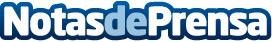 Jaire Aventura amplia su catálogo de deportesLa empresa Jaire Aventura, amplia su catálogo de actividades y deportes de riesgoDatos de contacto:Jaire AventurasDeporte y viajes 985 84 14 64 / 649 Nota de prensa publicada en: https://www.notasdeprensa.es/jaire-aventura-amplia-su-catalogo-de-deportes_1 Categorias: Asturias Entretenimiento Otros deportes http://www.notasdeprensa.es